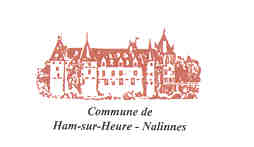 Appel à projets 2021 :« 6120 Alternatives »Dossier de candidature (A rendre au plus tard le 9 avril 2021)Afin d’être jugé recevable :La candidature devra être rendue en temps et en heure (au plus tard le 9 avril 2021 à minuit) ;Le porteur de projet a plus de 18 ans et son domicile, ou le siège social, se trouve sur le territoire de la Commune de Ham-sur-Heure-Nalinnes ;Le dossier comporte les éléments suivants : Le formulaire de candidature dûment complété, daté et signé ;Une copie recto/verso de la carte d’identité du porteur de projet ;Un calendrier de planification du projet ; Un plan budgétaire ;Le projet est à réaliser sur le territoire de la Commune de Ham-sur-Heure-Nalinnes ;Informations et documents obligatoires pour la bonne réception du dossier de candidature :Nom du projet : Porteur de projet* : Nom : 			Prénom : 
Adresse : Numéro de GSM : Adresse mail : Joindre la copie recto/verso de la carte d’identité du porteur de projet Personnes supplémentaires qui se joindront à la mise en place du projet : Nom : 					Prénom :Nom : 					Prénom :Nom : 					Prénom :En quoi consiste votre projet ? (Description du projet le plus précisément possible en explicitant par exemple :  quels sont les objectifs à atteindre ? En quoi ce projet est-il d’intérêt collectif ? Quel(s) est/sont le(s) public(s) cible(s) ? (Type, âge, nombre de personnes touchées, etc.). A quel endroit souhaitez-vous mettre en œuvre votre projet ? Quels seraient les potentielles difficultés dans la mise en place du projet ? En quoi ce projet est-il inédit ? Quelles sont vos motivations ?Décrivez les grandes étapes pour la mise en place/planification du projet, de sa réalisation sur la durée d’un an et sur sa durabilité dans le temps.Quel est votre budget prévisionnel pour réaliser cette initiative – de sa création à sa réalisation en considérant son évaluation (coût humain, matériel, location, communication etc.) ? Etablissez un planning des dépenses en parallèle à celui de la réalisation du projet. Comment envisagez-vous le suivi de la mise en œuvre de votre côté et avec l’employé(e) du service de Développement durable de l’Administration communale ?Comment votre initiative pourra-t-elle faire l’objet d’une évaluation ? Quels points allez-vous évaluer en fonction de vos objectifs à atteindre ? Le projet répond à un ou plusieurs objectifs de développement durable (complétez le tableau ci-dessous) :Informations complémentaires souhaitées (il peut être intéressant de réfléchir à ces questions afin de vous aider dans la construction de votre projet et d’aider les membres du jury à poser leur choix) : Avez-vous des attentes particulières vis-à-vis de l’Administration communale dans la réalisation de votre projet ? Quelles sont vos motivations à vous réunir pour répondre à un tel appel à projets ? Comment cette idée de projet vous est-elle venue ? Dans quel cadre votre initiative rentre-t-elle dans la définition du développement durable ? Quels sont les points forts/la plus-value de votre projet pour la Commune de Ham-sur-Heure-Nalinnes ?  Qu’adviendra-t-il de votre projet s’il n’est pas sélectionné ? Imaginez-vous une collaboration avec d’autre(s) partenaire(s) ? Souhaitez-vous ajouter des remarques à votre proposition de projet ? RAPPELLe dossier de candidature doit être complété et envoyé au plus tard pour le 9 avril 2021 à minuit. La version papier du dossier de candidature dûment complété, sera mis dans une enveloppe fermée à l’attention de Marie-Hélène Avart et est à déposer contre récépissé daté et signé de l’employé(e)) communal(e) chargé(e) de l’accueil à l’entrée de l’Administration communale (Chemin d’Oultre-Heure, 20B à 6120 Ham-sur-Heure).Lors du dépôt de la candidature, le porteur de projet veillera à joindre les éléments indispensables à sa recevabilité.  La participation à l’appel à projets par l’envoi du formulaire de candidature implique de manière inconditionnelle l’acceptation du présent règlement.   Objectifs Développement DurableOUIOUINONPourquoi (en quelques mots)Pourquoi (en quelques mots)Ne s’applique pas au projetNe s’applique pas au projetLutte contre la pauvretéZéro faimBonne santé et bien-êtreEducation de qualité Egalité entre les sexesEau propre et assainissementEnergie propre et d’un coût abordableTravail décent et croissance économiqueIndustrie, innovation et infrastructureInégalités réduitesVilles et communautés durablesConsommation et production responsablesMesures relatives à la lutte contre les changements climatiques Vie aquatiqueVie terrestrePaix, justice et institutions efficacesPartenariats pour la réalisation des objectifs